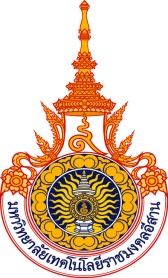 มหาวิทยาลัยเทคโนโลยีราชมงคลอีสานประจำปีงบประมาณ ...........................หน่วยงาน ................................................. วิทยาเขต ............................................................. งบประมาณแผ่นดิน  งบประมาณเงินรายได้   งบประมาณอื่นๆ ......................... รหัสโครงการ -----ส่วนที่ 1 : ข้อมูลทั่วไปชื่อโครงการ 												  ภายใต้แผนงานใด (โปรดเขียนเครื่องหมาย √ ลงหน้าข้อความที่ต้องการ)	
2.1 (.....)  แผนงานพื้นฐาน โครงการนี้สอดคล้องกับนโยบายชาติ และผลผลิต ข้อใดนโยบายที่ 4 :   การศึกษา และเรียนรู้ การทะนุบำรุงศาสนา ศิลปะ และวัฒนธรรม(…..)   ผลผลิต :  ผู้สำเร็จการศึกษาด้านสังคมศาสตร์(.....)   ผลผลิต :  	ผลงานการให้บริการวิชาการ(.....)   ผลผลิต :  ผู้สำเร็จการศึกษาด้านวิทยาศาสตร์และเทคโนโลยี(.....)   ผลผลิต :  ผลงานทำนุบำรุงศิลปวัฒนธรรม	
2.2 (.....)  แผนงานบูรณาการ   	       
2.3 (.....)  แผนงานยุทธศาสตร์ที่สอดคล้อง 10 อุตสาหกรรมเป้าหมาย ภายใต้ยุทธศาสตร์การพัฒนาศักยภาพมหาวิทยาลัยเทคโนโลยีราชมงคล เพื่อรองรับยุทธศาสตร์ชาติ (พ.ศ. 2562 – 2566) 	
ลักษณะโครงการ3.1	(.....) โครงการที่ใช้งบประมาณ   
(.....) โครงการที่ไม่ใช้งบประมาณ3.2	(.....) จัดฝึกอบรม  
(.....) จัดงาน               
(.....) จัดตามภารกิจปกติ     
วิธีการดำเนินงาน(.....) ดำเนินการเอง(.....) จัดจ้าง        
       สถานะโครงการ/การดำเนินงาน(.....) อยู่ระหว่างดำเนินการ            (.....) ยังไม่เริ่มดำเนินการ          (.....) ดำเนินการเสร็จแล้วส่วนที่ 2 : ความสอดคล้อง 1. ความสอดคล้องกับแผนในระดับต่างๆ (โปรดเขียนเครื่องหมาย √ ลงหน้าข้อความที่ต้องการ)แผนระดับที่ 1ความสอดคล้องกับเป้าหมายยุทธศาสตร์ชาติ (โปรดเขียนเครื่องหมาย √ ลงหน้าข้อความที่ต้องการ)(…..) เป้าหมายที่ 1 : ประเทศชาติมั่นคง ประชาชนมีความสุข
(…..) เป้าหมายที่ 2 : ยกระดับศักยภาพในหลากหลายมิติเพื่อการพัฒนาเศรษฐกิจอย่างต่อเนื่อง
(…..) เป้าหมายที่ 3 : พัฒนาคนในทุกมิติและในทุกช่วงวัยให้เป็นคนดี เก่ง และมีคุณภาพ
(…..) เป้าหมายที่ 4 : สร้างโอกาสและความเสมอภาคทางสังคม
(…..) เป้าหมายที่ 5 : สร้างการเติบโตบนคุณภาพชีวิตที่เป็นมิตรกับสิ่งแวดล้อม
(…..) เป้าหมายที่ 6 : ภาครัฐของประชาชน เพื่อประชาชนและประโยชน์ส่วนรวมอธิบายความสอดคล้อง..........................................................................................................................................................................
................................................................................................................................................................................................................................................................................................................................................................................2. ความสอดคล้องกับยุทธศาสตร์ชาติแต่ละด้านแผนระดับที่ 21. ความสอดคล้องกับแผนปฏิรูปประเทศ2. ความสอดคล้องกับแผนพัฒนาเศรษฐกิจและสังคมแห่งชาติ(…..) ยุทธศาสตร์ที่.................
 	เป้าหมาย...............
 		แนวทาง..............
 		แนวทาง..............3. ความสอดคล้องกับแผนความมั่นคงแห่งชาติ(…..) ยุทธศาสตร์ที่.................
(…..) ยุทธศาสตร์ที่.................4. ความสอดคล้องกับแผนแม่บทภายใต้ยุทธศาสตร์ชาติ(…..) ยุทธศาสตร์ที่.................
	(…..) ยุทธศาสตร์ที่.................แผนระดับที่ 3 1. โครงการ หรือ แผน ที่สอดคล้อง(ตามมติ ครม. วันที่ 4 ธันวาคม 2560) (โปรดเขียนเครื่องหมาย √ ลงหน้าข้อความที่ต้องการ)
 	(…..) แผนแม่บทด้าน.......โปรดระบุ................
 	(…..) แผนพัฒนา..........โปรดระบุ.................... 
 	(…..) การบูรณาการ ตามกฎหมาย ..........โปรดระบุ......................... 
 	(…..) การบูรณาการ ตามมติ ครม. ...........โปรดระบุ....................... 
 	(…..) แผนปฏิบัติการด้าน............โปรดระบุ................
 	(…..) เรื่องอื่นๆ ...........โปรดระบุ................................2. ความสอดคล้องกับนโยบายรัฐบาล (โปรดเขียนเครื่องหมาย √ ลงหน้าข้อความที่ต้องการ)(…..) นโยบายการปกป้องและเชิดชูสถาบันพระมหากษัตริย์
(…..) นโยบายการรักษาความมั่นคงของรัฐและการต่างประเทศ
(…..) นโยบายการลดความเหลื่อมล้ำของสังคม และการสร้างโอกาสการเข้าถึงบริการของรัฐ
(…..) นโยบายการศึกษาและเรียนรู้ การทะนุบำรุงศาสนา ศิลปะและวัฒนธรรม
(…..) นโยบายการยกระดับคุณภาพบริการด้านสาธารณสุขและสุขภาพของประชาชน
(…..) นโยบายการเพิ่มศักยภาพทางเศรษฐกิจของประเทศ
(…..) นโยบายการส่งเสริมบทบาทและการใช้โอกาสในประชาคมอาเซียน
(…..) นโยบายการพัฒนาและส่งเสริมการใช้ประโยชน์จากวิทยาศาสตร์ เทคโนโลยี การวิจัย และพัฒนา และนวัตกรรม
(…..) นโยบายการรักษาความมั่นคงของฐานทรัพยากร และการสร้างสมดุลระหว่างการอนุรักษ์ กับการใช้ประโยชน์อย่าง ยั่งยืน(…..) นโยบายการส่งเสริมการบริหารราชการแผ่นดินที่มีธรรมาภิบาล และการป้องกันปราบปรามการทุจริต และประพฤติมิชอบในภาครัฐ(…..) นโยบายการปรับปรุงกฎหมายและกระบวนการยุติธรรม3. ความสอดคล้องกับแผนงานบูรณาการ (*เฉพาะโครงการที่อยู่ในแผนงานบูรณาการ) (โปรดเขียนเครื่องหมาย √ ลงหน้าข้อความที่ต้องการ)(…..) การขับเคลื่อนการแก้ไขปัญหาจังหวัดชายแดนภาคใต้(…..) การจัดการปัญหาแรงงานต่างด้าวและการค้ามนุษย์(…..) การป้องกัน ปราบปราม และบำบัดรักษาผู้ติดยาเสพติด(…..) การพัฒนาอุตสาหกรรมศักยภาพ(…..) การสร้างรายได้จากการท่องเที่ยว กีฬา และวัฒนธรรม(…..) การพัฒนาศักยภาพการผลิตภาคการเกษตร(…..) การพัฒนาผู้ประกอบการ เศรษฐกิจชุมชน และวิสาหกิจขนาดกลางและขนาดย่อมสู่สากล(…..) การพัฒนาพื้นที่เขตเศรษฐกิจพิเศษ(…..) การขับเคลื่อนเขตพัฒนาพิเศษภาคตะวันออก(…..) การพัฒนาด้านคมนาคมและระบบโลจิสติกส์(…..) การพัฒนาเศรษฐกิจและสังคมดิจิทัล(…..) การวิจัยและนวัตกรรม(…..) การพัฒนาพื้นที่ระดับภาค(…..) ภาคกลาง	(…..) ภาคตะวันออก(…..) ภาคเหนือ(…..) ภาคตะวันออกเฉียงเหนือ(…..) ภาคใต้(…..) ภาคใต้ชายแดน(…..) การพัฒนาศักยภาพคนตลอดช่วงชีวิต(…..) การยกระดับคุณภาพการศึกษาและการเรียนรู้ให้มีคุณภาพ เท่าเทียมและทั่วถึง(…..) การพัฒนาระบบประกันสุขภาพ(…..) การสร้างความเสมอภาคเพื่อรองรับสังคมผู้สูงอายุ(…..) การบริหารจัดการทรัพยากรน้ำ(…..) การพัฒนาเมืองอุตสาหกรรมเชิงนิเวศ และการจัดการมลพิษและสิ่งแวดล้อม(…..) การส่งเสริมการกระจายอำนาจให้แก่องค์กรปกครองส่วนท้องถิ่น(…..) การส่งเสริมพัฒนาจังหวัดแบบบูรณาการ(…..) การต่อต้านการทุจริตและประพฤมิชอบ(…..) การปฏิรูปกฏหมายและพัฒนากระบวนการยุติธรรม(…..) การพัฒนาระบบการให้บริการประชาชนของหน่วยงานภาครัฐ4. ความสอดล้องกับแผนงานยุทธศาสตร์ ที่สอดคล้อง 10 อุตสาหกรรมเป้าหมาย ภายใต้ยุทธศาสตร์การพัฒนาศักยภาพมหาวิทยาลัยเทคโนโลยีราชมงคล เพื่อรองรับยุทธศาสตร์ชาติ (พ.ศ. 2562 – 2566) (โปรดเขียนเครื่องหมาย √ ลงหน้าข้อความที่ต้องการ)(…..) การผลิตกำลังคนด้านระบบขนส่ง(…..) ด้านอุตสาหกรรมอากาศยาน(…..) ด้านขนส่งทางราง(…..) ด้านขนส่งทางน้ำ(…..) ด้านโลจิสติกส์และซัพพลายเชน 4.0(…..) ดิจิทัลเพื่อเศรษฐกิจและสังคม (Digital Economy)(…..) การบริหารจัดการน้ำทรัพยากรธรรมชาติและสิ่งแวดล้อม(…..) เกษตรอาหาร และโครงการการพัฒนารูปแบบการจัดการศึกษา(…..) ด้านเกษตรอาหาร(…..) ด้านการพัฒนาครูวิชาชีพ(…..) การพัฒนาอุตสาหกรรมสร้างสรรค์ (Creative Industry)(…..) การตอบสนองโครงการพระราชดำริ(…..) ด้านการสนองงานโครงการพระราชดำริสู่ชุมชน(Social Engagement)(…..) ด้านกิจการเพื่อสังคม(Social Enterprise)(…..) โครงการอุตสาหกรรมการท่องเที่ยวและบริการ5. ความสอดคล้องประเด็นยุทธศาสตร์ของมหาวิทยาลัยเทคโนโลยีราชมงคลอีสาน (โปรดเขียนเครื่องหมาย √ ลงหน้าข้อความที่ต้องการ)(......)  ข้อ 1. ผลิตและพัฒนาบัณฑิตนักปฏิบัติที่สอดคล้องกับยุทธศาสตร์ชาติ		ตัวชี้วัดที่.......(......)  ข้อ 2. สร้างความเข้มแข็งของงานวิจัย พัฒนา และการต่อยอดสู่นวัตกรรม 	อย่างมีประสิทธิภาพ 						ตัวชี้วัดที่.......(......)  ข้อ 3. เสริมสร้างชุมชนนวัตกรรม (Communities of Innovation) เพื่อยกระดับคุณภาพชีวิตและรายได้ของชุมชนในพื้นที่			ตัวชี้วัดที่.......(......)  ข้อ 4. ปฏิรูประบบบริหารจัดการมหาวิทยาลัยไปสู่ความเป็นเลิศในยุคดิจิทัล	ตัวชี้วัดที่.......6. ความสอดคล้องสอดคล้องกับกลุ่มคลัสเตอร์ / การพัฒนาโครงสร้างพื้นฐาน / การจัดกลุ่มเฉพาะด้าน ของมหาวิทยาลัยเทคโนโลยีราชมงคลอีสาน (โปรดเขียนเครื่องหมาย √ ลงหน้าข้อความที่ต้องการ)(.….) 1. กลุ่มคลัสเตอร์ / คลัสเตอร์
 	(.….) Logistic & Tourism
 		(.….)ระบบการจัดการการขนส่งโลจิสติกส์
 		(.….) ระบบขนส่งทางราง
 		(.….) ระบบขนส่งทางอากาศ
 		(.….) ระบบเครื่องจักรกลหนัก
 		(.….) การท่องเที่ยว
 	(.….) Agriculture Technology
 		(.….) การเกษตรอินทรีย์ 
 		(.….) การเกษตรนอกฤดูเพาะปลูก
 		(.….) การบริหารจัดการทรัพยากรน้ำ และ พลังงานทดแทน
 	(.….) Food & Health 
 		(.….) อาหาร
 		(.….) สุขภาพ 
 		(.….) สังคมผู้สูงวัย (.….) 2. การพัฒนาโครงสร้างพื้นฐาน 
 	(.….) Commonality
 		(.….) Digital Economy
 		(.….) Green University
 		(.….) Hands on
 		(.….) SMEs(.….) 3. การจัดกลุ่มเฉพาะด้าน 
 	(.….) Physical grouping
 		(.….) ครูช่าง(.….) 4. อื่นๆ
 	(.….) ระบบการบริหารจัดการด้านการเงิน  
 	(.….) ระบบบริหารทรัพยากรมนุษย์  
 	(.….) การปรับโครงสร้างองค์กร
 	(.….) การเชื่อมโยงกับหน่วยงานภายนอก
 	(.….) การขยายผลในเชิงพาณิชย์
 	(.….) การดำเนินกิจการภายใต้หลักธรรมาภิบาล
 	(.….) ภารกิจประจำ7. ความสอดคล้องกับตัวบ่งชี้การประกันคุณภาพการศึกษาภายใน (สกอ.) (โปรดเขียนเครื่องหมาย √ ลงหน้าข้อความที่ต้องการ) กรอบการประกันคุณภาพการศึกษาภายใน  ระดับหลักสูตร(.....) องค์ประกอบที่ 1. การกำกับมาตรฐาน			 	ตัวชี้วัดที่.....................(.....) องค์ประกอบที่ 2. บัณฑิต					ตัวชี้วัดที่.....................(.....) องค์ประกอบที่ 3. นักศึกษา					ตัวชี้วัดที่.....................(.....) องค์ประกอบที่ 4. อาจารย์					ตัวชี้วัดที่.....................(.....) องค์ประกอบที่ 5. หลักสูตร การเรียน การสอน การประเมินผู้เรียน	ตัวชี้วัดที่.......(.....) องค์ประกอบที่ 6. สิ่งสนับสนุนการเรียนรู้			ตัวชี้วัดที่.....................กรอบการประกันคุณภาพการศึกษาภายใน  ระดับคณะ(.....) องค์ประกอบที่ 1. การผลิตบัณฑิต				ตัวชี้วัดที่.....................(.....) องค์ประกอบที่ 2. การวิจัย					ตัวชี้วัดที่.....................(.....) องค์ประกอบที่ 3. การบริการวิชาการ				ตัวชี้วัดที่.....................(.....) องค์ประกอบที่ 4. การทำนุบำรุงศิลปะและวัฒนธรรม		ตัวชี้วัดที่.....................(.....) องค์ประกอบที่ 5. การบริหารจัดการ				ตัวชี้วัดที่.....................(.....) องค์ประกอบที่ 6. อัตลักษณ์มหาวิทยาลัยเทคโนโลยีราชมงคลอีสาน 	ตัวชี้วัดที่.......กรอบการประกันคุณภาพการศึกษาภายใน  ระดับมหาวิทยาลัย(.....) องค์ประกอบที่ 1. การผลิตบัณฑิต				ตัวชี้วัดที่.....................(.....) องค์ประกอบที่ 2. การวิจัย					ตัวชี้วัดที่.....................(.....) องค์ประกอบที่ 3. การบริการวิชาการ				ตัวชี้วัดที่.....................(.....) องค์ประกอบที่ 4. การทำนุบำรุงศิลปะและวัฒนธรรม		ตัวชี้วัดที่.....................(.....) องค์ประกอบที่ 5. การบริหารจัดการ				ตัวชี้วัดที่.....................(.....) องค์ประกอบที่ 6. อัตลักษณ์มหาวิทยาลัยเทคโนโลยีราชมงคลอีสาน	ตัวชี้วัดที่.......8. กฎหมายที่เกี่ยวข้อง(.....) ...............................................................(.....) ……………………………………………………….ส่วนที่ 3 : รายละเอียดแผนงาน/โครงการ/การดำเนินการ1.  หลักการและเหตุผล2.  วัตถุประสงค์3.  เป้าหมายเป้าหมายเชิงผลผลิต (Output) 					เป้าหมายเชิงผลลัพธ์ (Outcome)					4.  ผลที่คาดว่าจะเกิด (Impact)5. กลุ่มเป้าหมาย/ผู้ที่ได้รับประโยชน์  		6. พื้นที่การดำเนินการ 		7. ระยะเวลาดำเนินโครงการ		ส่วนที่ 4 : แนวทางการดำเนินการ (กรุณาใส่          ในช่องระยะเวลาดำเนินการ)1. โครงการ.................................................................หมายเหตุ :  Q หมายถึง ไตรมาส2. แผนปฏิบัติงานแผนปฏิบัติงานประจำปีงบประมาณ พ.ศ......... (แผนงาน) แผนการใช้จ่ายงบประมาณ (แผนเงิน) และ ตัวชี้วัดเป้าหมายผลผลิต  หมายเหตุส่วนที่ 4.  :	1. กรณีเป็นโครงการในแผนงานบูรณาการโปรดระบุลักษณะของกิจกรรม ต้นทาง , กลางทาง , ปลายทาง ในช่องกิจกรรม			2. ช่องระยะเวลาให้ระบุปี พ.ศ. และไตรมาสที่ดำเนินการ			3. โครงการในแผนงานบูรณาการให้ระบุการดำเนินงานภายใน 1 ปี		4. โครงการตามแผนงานยุทธศาสตร์ ให้ระบุการดำเนินงานภายใน 5 ปี (พ.ศ. 2562-2566) และ ให้ระบุแผนปฏิบัติงานประจำปีงบประมาณ แยกรายปีด้วยส่วนที่ 5 : งบประมาณ1.  วงเงินงบประมาณวงเงินงบประมาณทั้งหมด					บาท2.  แผนการใช้จ่ายงบประมาณ							         หน่วย : บาท3. ประมาณการค่าใช้จ่าย (โปรดระบุรายละเอียดให้ครบถ้วน)		3.1 ประจำปีงบประมาณ พ.ศ..........	 จำนวน	..............................บาท		3.1.1  ค่าตอบแทน	     		        ..............................บาท		3.1.2  ค่าใช้สอย	..............................บาท	3.1.3  ค่าวัสดุ		..............................บาท	3.2 ประจำปีงบประมาณ พ.ศ..........	จำนวน	..............................บาท		3.2.1  ค่าตอบแทน	      ..............................บาท		3.2.2  ค่าใช้สอย	..............................บาท	3.2.3  ค่าวัสดุ		..............................บาท   	3.3 ประจำปีงบประมาณ พ.ศ..........	จำนวน	..............................บาท		3.3.1  ค่าตอบแทน	      ..............................บาท		3.3.2  ค่าใช้สอย	..............................บาท	3.3.3  ค่าวัสดุ		..............................บาท   	3.4 ประจำปีงบประมาณ พ.ศ..........	จำนวน	..............................บาท		3.4.1  ค่าตอบแทน	      ..............................บาท		3.4.2  ค่าใช้สอย	..............................บาท	3.4.3  ค่าวัสดุ		..............................บาทหมายเหตุ	-	งบประมาณปีแรกต้องระบุรายละเอียดการคำนวณรายการค่าใช้จ่ายที่ต้องการให้ชัดเจนตามระเบียบกระทรวงการคลัง หรือหลักเกณฑ์ที่เกี่ยวข้อง ทั้งนี้ให้ผู้รับผิดชอบโครงการประสานในส่วนนี้กับกองคลัง หรืองานคลังแต่ละวิทยาเขต ก่อนเสนอขออนุมัติโครงการกรณีเป็นโครงการระยะยาว งบประมาณในปีถัดไป (ถ้ามี) ให้ระบุรายละเอียดโดยประมาณการ ค่าตอบแทน ค่าใช้สอย และค่าวัสดุขอถัวจ่ายทุกรายการตามที่จ่ายจริงส่วนที่ 6 : ผลการดำเนินงาน (กรณีเป็นโครงการที่ได้ดำเนินการแล้ว)1.  ผลการดำเนินงานรายไตรมาส2.  การเบิกจ่ายงบประมาณ3.  ปัญหาและอุปสรรคในการดำเนินงาน4.  ข้อเสนอแนะหมายเหตุ - กรุณากรอกข้อมูลให้ครบถ้วนสมบูรณ์ เพื่อประกอบการพิจารณางบประมาณ ลงชื่อ .................................................................................   ผู้รับผิดชอบโครงการ                                    (……………………………………………..)                                 ตำแหน่ง...............................................................      		                                  เบอร์โทรศัพท์ที่สามารถติดต่อโดยตรง.........................................  ความคิดเห็นผู้บังคับบัญชา............................................................................................................................................................                         ลงชื่อ .................................................................................                                 (..........................................................................)                                     ตำแหน่ง.............................................................                                ...................../.................../..................ส่วนที่ 7 : ข้อมูลผู้ประสานงานชื่อ-สกุล(กรุณาระบุตำแหน่งทางวิชาการด้วย) ......................................โทรศัพท์ที่ทำงาน ............................E-mail address………………………………		โทรศัพท์มือถือ...................................................2.1 ยุทธศาสตร์ชาติที่เกี่ยวข้องโดยตรง(เลือกได้เพียง 1 ด้าน)เป้าหมายที่เกี่ยวข้องประเด็นที่เกี่ยวข้องยุทธศาสตร์ชาติด้าน................................(…..) เป้าหมายที่ ...............(…..) เป้าหมายที่ ...............(…..) เป้าหมายที่ ...............(…..) ประเด็นที่ .................(…..) ประเด็นที่ .................(…..) ประเด็นที่ .................2.2 ยุทธศาสตร์ชาติที่เกี่ยวข้องในระดับรอง(เลือกได้มากกว่า 1 ด้าน)เป้าหมายที่เกี่ยวข้องประเด็นที่เกี่ยวข้องยุทธศาสตร์ชาติด้าน................................(…..) เป้าหมายที่ ...............(…..) เป้าหมายที่ ...............(…..) ประเด็นที่ .................(…..) ประเด็นที่ .................ยุทธศาสตร์ชาติด้าน................................(…..) เป้าหมายที่ ...............(…..) เป้าหมายที่ ...............(…..) ประเด็นที่ .................(…..) ประเด็นที่ .................1.1 แผนปฏิรูปประเทศด้านที่เกี่ยวข้องโดยตรง (เลือกได้เพียง 1 ด้าน)เป้าหมายที่เกี่ยวข้องประเด็นปฏิรูปแผนปฏิรูปประเทศด้าน.....................................(…..) เป้าหมายที่ ...............(…..) เป้าหมายที่ ...............
(…..) เป้าหมายที่ ...............(…..) ประเด็นปฏิรูปที่ .........(…..) แนวทาง/กิจกรรม(…..) แนวทาง/กิจกรรม(…..) ประเด็นปฏิรูปที่ .........(…..) แนวทาง/กิจกรรม(…..) แนวทาง/กิจกรรม1.2 แผนปฏิรูปประเทศด้านที่เกี่ยวข้องในระดับรอง (เลือกได้มากกว่า 1 ด้าน)เป้าหมายที่เกี่ยวข้องประเด็นที่เกี่ยวข้องแผนปฏิรูปประเทศด้าน.....................................(…..) เป้าหมายที่ ...............(…..) เป้าหมายที่ ...............
(…..) เป้าหมายที่ ...............(…..) ประเด็นปฏิรูปที่ .........(…..) แนวทาง/กิจกรรม(…..) แนวทาง/กิจกรรม(…..) ประเด็นปฏิรูปที่ .........(…..) แนวทาง/กิจกรรม(…..) แนวทาง/กิจกรรมแผนปฏิรูปประเทศด้าน.....................................(…..) เป้าหมายที่ ...............(…..) เป้าหมายที่ ...............
(…..) เป้าหมายที่ ...............(…..) ประเด็นปฏิรูปที่ .........(…..) แนวทาง/กิจกรรม(…..) แนวทาง/กิจกรรม(…..) ประเด็นปฏิรูปที่ .........(…..) แนวทาง/กิจกรรม(…..) แนวทาง/กิจกรรมกิจกรรมระยะเวลาระยะเวลาระยะเวลาระยะเวลาระยะเวลาระยะเวลาระยะเวลาระยะเวลาระยะเวลาระยะเวลาระยะเวลาระยะเวลาระยะเวลาระยะเวลาระยะเวลาระยะเวลาระยะเวลาระยะเวลาระยะเวลาระยะเวลากิจกรรมปี พ.ศ...........ปี พ.ศ...........ปี พ.ศ...........ปี พ.ศ...........ปี พ.ศ...........ปี พ.ศ...........ปี พ.ศ...........ปี พ.ศ...........ปี พ.ศ...........ปี พ.ศ...........ปี พ.ศ...........ปี พ.ศ...........ปี พ.ศ...........ปี พ.ศ...........ปี พ.ศ...........ปี พ.ศ...........ปี พ.ศ...........ปี พ.ศ...........ปี พ.ศ...........ปี พ.ศ...........กิจกรรมQ1Q2Q3Q4Q1Q2Q3Q4Q1Q2Q3Q4Q1Q2Q3Q4Q1Q2Q3Q41. 	- 	- 	2. 	- 	- 	แผนปฏิบัติงาน (แผนงาน) (ใส่ลูกศรในช่วงเวลา ปฏิบัติงาน)                 แผนการใช้จ่าย                 งบประมาณ(แผนเงิน)             (ใส่จำนวนเงินในช่วงเวลาปฏิบัติงาน)ปี พ.ศ. 25.......ปี พ.ศ. 25.......ปี พ.ศ. 25.......ปี พ.ศ. 25........ปี พ.ศ. 25........ปี พ.ศ. 25........ปี พ.ศ. 25........ปี พ.ศ. 25........ปี พ.ศ. 25........ปี พ.ศ. 25........ปี พ.ศ. 25........ปี พ.ศ. 25........แผนปฏิบัติงาน (แผนงาน) (ใส่ลูกศรในช่วงเวลา ปฏิบัติงาน)                 แผนการใช้จ่าย                 งบประมาณ(แผนเงิน)             (ใส่จำนวนเงินในช่วงเวลาปฏิบัติงาน)ต.ค.พ.ย.ธ.ค.ม.ค.ก.พ.มี.ค.เม.ยพ.ค.มิ.ยก.ค.ส.ค.ก.ย.แผนปฏิบัติงาน1. อนุมัติโครงการ (P) (แผนงาน)                               (แผนเงิน)2. ดำเนินโครงการ (D) (แผนงาน) ..........................................................                               (แผนเงิน)3. ประเมินผลและรายงานการ(C) (แผนงาน)                               (แผนเงิน)-4.การปรับปรุง/พัฒนา/แก้ไขจากผลการติดตาม(A) (แผนงาน)                               (แผนเงิน)ตัวชี้วัดเป้าหมายผลผลิต- เชิงปริมาณ  - จำนวนครั้งที่ดำเนินโครงการ(ครั้ง)  - จำนวนกลุ่มเป้าหมายของโครงการ (หน่วยนับ)  - อื่นๆ (ระบุ)...................................- เชิงคุณภาพ  :  ร้อยละความพึงพอใจในการเข้าร่วมโครงการ/ผู้รับบริการ ไม่ต่ำกว่าร้อยละ 75                   :  อื่นๆ (ระบุ).............................................................................................................................................................- เชิงคุณภาพ  :  ร้อยละความพึงพอใจในการเข้าร่วมโครงการ/ผู้รับบริการ ไม่ต่ำกว่าร้อยละ 75                   :  อื่นๆ (ระบุ).............................................................................................................................................................- เชิงคุณภาพ  :  ร้อยละความพึงพอใจในการเข้าร่วมโครงการ/ผู้รับบริการ ไม่ต่ำกว่าร้อยละ 75                   :  อื่นๆ (ระบุ).............................................................................................................................................................- เชิงคุณภาพ  :  ร้อยละความพึงพอใจในการเข้าร่วมโครงการ/ผู้รับบริการ ไม่ต่ำกว่าร้อยละ 75                   :  อื่นๆ (ระบุ).............................................................................................................................................................- เชิงคุณภาพ  :  ร้อยละความพึงพอใจในการเข้าร่วมโครงการ/ผู้รับบริการ ไม่ต่ำกว่าร้อยละ 75                   :  อื่นๆ (ระบุ).............................................................................................................................................................- เชิงคุณภาพ  :  ร้อยละความพึงพอใจในการเข้าร่วมโครงการ/ผู้รับบริการ ไม่ต่ำกว่าร้อยละ 75                   :  อื่นๆ (ระบุ).............................................................................................................................................................- เชิงคุณภาพ  :  ร้อยละความพึงพอใจในการเข้าร่วมโครงการ/ผู้รับบริการ ไม่ต่ำกว่าร้อยละ 75                   :  อื่นๆ (ระบุ).............................................................................................................................................................- เชิงคุณภาพ  :  ร้อยละความพึงพอใจในการเข้าร่วมโครงการ/ผู้รับบริการ ไม่ต่ำกว่าร้อยละ 75                   :  อื่นๆ (ระบุ).............................................................................................................................................................- เชิงคุณภาพ  :  ร้อยละความพึงพอใจในการเข้าร่วมโครงการ/ผู้รับบริการ ไม่ต่ำกว่าร้อยละ 75                   :  อื่นๆ (ระบุ).............................................................................................................................................................- เชิงคุณภาพ  :  ร้อยละความพึงพอใจในการเข้าร่วมโครงการ/ผู้รับบริการ ไม่ต่ำกว่าร้อยละ 75                   :  อื่นๆ (ระบุ).............................................................................................................................................................- เชิงคุณภาพ  :  ร้อยละความพึงพอใจในการเข้าร่วมโครงการ/ผู้รับบริการ ไม่ต่ำกว่าร้อยละ 75                   :  อื่นๆ (ระบุ).............................................................................................................................................................- เชิงคุณภาพ  :  ร้อยละความพึงพอใจในการเข้าร่วมโครงการ/ผู้รับบริการ ไม่ต่ำกว่าร้อยละ 75                   :  อื่นๆ (ระบุ).............................................................................................................................................................- เชิงคุณภาพ  :  ร้อยละความพึงพอใจในการเข้าร่วมโครงการ/ผู้รับบริการ ไม่ต่ำกว่าร้อยละ 75                   :  อื่นๆ (ระบุ).............................................................................................................................................................- เชิงเวลา      : ร้อยละของโครงการแล้วเสร็จตามระยะเวลาที่กำหนด ไม่ต่ำกว่าร้อยละ 75                  : อื่นๆ (ระบุ)..................................................................................................................................................................- เชิงเวลา      : ร้อยละของโครงการแล้วเสร็จตามระยะเวลาที่กำหนด ไม่ต่ำกว่าร้อยละ 75                  : อื่นๆ (ระบุ)..................................................................................................................................................................- เชิงเวลา      : ร้อยละของโครงการแล้วเสร็จตามระยะเวลาที่กำหนด ไม่ต่ำกว่าร้อยละ 75                  : อื่นๆ (ระบุ)..................................................................................................................................................................- เชิงเวลา      : ร้อยละของโครงการแล้วเสร็จตามระยะเวลาที่กำหนด ไม่ต่ำกว่าร้อยละ 75                  : อื่นๆ (ระบุ)..................................................................................................................................................................- เชิงเวลา      : ร้อยละของโครงการแล้วเสร็จตามระยะเวลาที่กำหนด ไม่ต่ำกว่าร้อยละ 75                  : อื่นๆ (ระบุ)..................................................................................................................................................................- เชิงเวลา      : ร้อยละของโครงการแล้วเสร็จตามระยะเวลาที่กำหนด ไม่ต่ำกว่าร้อยละ 75                  : อื่นๆ (ระบุ)..................................................................................................................................................................- เชิงเวลา      : ร้อยละของโครงการแล้วเสร็จตามระยะเวลาที่กำหนด ไม่ต่ำกว่าร้อยละ 75                  : อื่นๆ (ระบุ)..................................................................................................................................................................- เชิงเวลา      : ร้อยละของโครงการแล้วเสร็จตามระยะเวลาที่กำหนด ไม่ต่ำกว่าร้อยละ 75                  : อื่นๆ (ระบุ)..................................................................................................................................................................- เชิงเวลา      : ร้อยละของโครงการแล้วเสร็จตามระยะเวลาที่กำหนด ไม่ต่ำกว่าร้อยละ 75                  : อื่นๆ (ระบุ)..................................................................................................................................................................- เชิงเวลา      : ร้อยละของโครงการแล้วเสร็จตามระยะเวลาที่กำหนด ไม่ต่ำกว่าร้อยละ 75                  : อื่นๆ (ระบุ)..................................................................................................................................................................- เชิงเวลา      : ร้อยละของโครงการแล้วเสร็จตามระยะเวลาที่กำหนด ไม่ต่ำกว่าร้อยละ 75                  : อื่นๆ (ระบุ)..................................................................................................................................................................- เชิงเวลา      : ร้อยละของโครงการแล้วเสร็จตามระยะเวลาที่กำหนด ไม่ต่ำกว่าร้อยละ 75                  : อื่นๆ (ระบุ)..................................................................................................................................................................- เชิงเวลา      : ร้อยละของโครงการแล้วเสร็จตามระยะเวลาที่กำหนด ไม่ต่ำกว่าร้อยละ 75                  : อื่นๆ (ระบุ)..................................................................................................................................................................- เชิงค่าใช้จ่าย : งบประมาณที่ใช้ในการดำเนินโครงการ..............................บาท- เชิงค่าใช้จ่าย : งบประมาณที่ใช้ในการดำเนินโครงการ..............................บาท- เชิงค่าใช้จ่าย : งบประมาณที่ใช้ในการดำเนินโครงการ..............................บาท- เชิงค่าใช้จ่าย : งบประมาณที่ใช้ในการดำเนินโครงการ..............................บาท- เชิงค่าใช้จ่าย : งบประมาณที่ใช้ในการดำเนินโครงการ..............................บาท- เชิงค่าใช้จ่าย : งบประมาณที่ใช้ในการดำเนินโครงการ..............................บาท- เชิงค่าใช้จ่าย : งบประมาณที่ใช้ในการดำเนินโครงการ..............................บาท- เชิงค่าใช้จ่าย : งบประมาณที่ใช้ในการดำเนินโครงการ..............................บาท- เชิงค่าใช้จ่าย : งบประมาณที่ใช้ในการดำเนินโครงการ..............................บาท- เชิงค่าใช้จ่าย : งบประมาณที่ใช้ในการดำเนินโครงการ..............................บาท- เชิงค่าใช้จ่าย : งบประมาณที่ใช้ในการดำเนินโครงการ..............................บาท- เชิงค่าใช้จ่าย : งบประมาณที่ใช้ในการดำเนินโครงการ..............................บาท- เชิงค่าใช้จ่าย : งบประมาณที่ใช้ในการดำเนินโครงการ..............................บาทแหล่งเงิน (ระบุจำนวนเงิน : บาท)แหล่งเงิน (ระบุจำนวนเงิน : บาท)แหล่งเงิน (ระบุจำนวนเงิน : บาท)แหล่งเงิน (ระบุจำนวนเงิน : บาท)แหล่งเงิน (ระบุจำนวนเงิน : บาท)แหล่งเงิน (ระบุจำนวนเงิน : บาท)แหล่งเงิน (ระบุจำนวนเงิน : บาท)แหล่งเงิน (ระบุจำนวนเงิน : บาท)แหล่งเงิน (ระบุจำนวนเงิน : บาท)แหล่งเงิน (ระบุจำนวนเงิน : บาท)ปีงบประมาณงบประมาณแผ่นดินงบประมาณเงินรายได้ของหน่วยงานเงินกู้เงินกู้งบงบงบงบอื่นปีงบประมาณงบประมาณแผ่นดินงบประมาณเงินรายได้ของหน่วยงานในประเทศนอกประเทศรายจ่ายอื่นดำเนินงานลงทุนอุดหนุนอื่นพ.ศ...........พ.ศ...........พ.ศ..........._พ.ศ...........ปีงบประมาณไตรมาส 1ไตรมาส 2ไตรมาส 3ไตรมาส 4พ.ศ...........พ.ศ...........พ.ศ...........พ.ศ...........ไตรมาสที่....ปี......ผลการดำเนินงานไตรมาสที่.....ปีงบประมาณ........ผลการเบิกจ่าย